Car Seat Voucher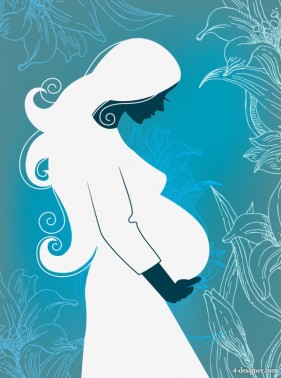 Dear Parent: Congratulations on the birth of your new baby!  As a thank you for completing our 6 week educational class series you are now eligible to receive a FREE car seat.  Please complete this form and turn this into our finance department to get your purchase order. Parent’s First Name:  __________________________________________Parent’s Last Name:  __________________________________________Address:  ___________________________________________________City: ________________________ State: ________ Zip Code: _________Telephone Number: ___________________________________________Email: ______________________________________________________Vehicle Year/Make/Model: ______________________________________Parent Signature: _____________________________________________CPS Technician Signature: _____________________________________CPS Technician Number: ______________________________________I understand and agree that I have met the criteria necessary to independently perform a child safety seat check on my new car seat.  The car seat I am eligible to receive cannot exceed $100.00.  The car seat can be purchased from Wal-Mart, Target, Shopko, or Kmart.  If I chose to get a car seat that exceeds this amount I will pay the difference at the cash register.